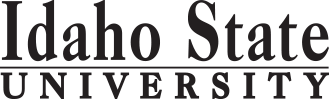                                                                                                                                                                                                 Form Revised 1.24.2018Course Subject and TitleCr. Min. Grade*GE, UU or UM**Sem. OfferedPrerequisiteCo RequisiteSemester One  (Pre-Program)Semester One  (Pre-Program)Semester One  (Pre-Program)Semester One  (Pre-Program)Semester One  (Pre-Program)Semester One  (Pre-Program)Semester One  (Pre-Program)BT 0170 Computer Literacy OR  INFO 1101 Digital Information Literacy  OR LLIB 1115 Introduction to Information Research3C-F, SHO 0106 OR HE 2210 OR HCA 2210 Medical Terminology2C-F,SHO 0111 Introduction to Anatomy and Physiology4C-F,S                                                                                            Total9Semester Two (Pre-Program)Semester Two (Pre-Program)Semester Two (Pre-Program)Semester Two (Pre-Program)Semester Two (Pre-Program)Semester Two (Pre-Program)Semester Two (Pre-Program)GE Objective 6: PSYC 1101 Introduction to General Psychology3C-GENTD 3340 Nutrition for Health Professionals3C-F,SHO 0111 or BIOL 3301, 3302                                                                                            Total6Semester ThreeSemester ThreeSemester ThreeSemester ThreeSemester ThreeSemester ThreeSemester ThreePNUR 0150 Veteran to Nurse Pharmacology5C-F,S,SuAdmission to ProgramPNUR 0151 Veteran to Nurse Nursing Fundamentals5C-F,S, SuPNUR 0155PNUR 0155 Veteran to Nurse Fundamental Practicum4C-F,S,SuPNUR 0150PNUR 0151                                                                       Total14Semester FourSemester FourSemester FourSemester FourSemester FourSemester FourSemester FourPNUR 0152 Veteran to Nurse Medical Surgical Nursing7C-F,S,SuPNUR 0151PNUR 0151, 0156PNUR 0153 Veteran to Nurse Maternal Child Nursing5C-F,S,SuPNUR 0151PNUR 0151, 0156PNUR 0156 Veteran to Nurse Medical Surgical Practicum4C-F,S,SuPNUR 0155PNUR 0152PNUR 0157 Veteran to Nurse Maternal Child Practicum3C-F,S,SuPNUR 0156PNUR 0153                                                                                             Total19Semester Five (Summer)Semester Five (Summer)Semester Five (Summer)Semester Five (Summer)Semester Five (Summer)Semester Five (Summer)Semester Five (Summer)PNUR 0154 Veteran to Nurse Issues in Nursing4C-F,S,SuPNUR 0151PNUR 0158PNUR 0158 Veteran to Nurse Issues in Nursing Practicum2C-F,S,SuPNUR 0152PNUR 0154                                                                                             Total6*GE=General Education Objective, UU=Upper Division University, UM= Upper Division Major**See Course Schedule section of Course Policies page in the e-catalog (or input F, S, Su, etc.)*GE=General Education Objective, UU=Upper Division University, UM= Upper Division Major**See Course Schedule section of Course Policies page in the e-catalog (or input F, S, Su, etc.)*GE=General Education Objective, UU=Upper Division University, UM= Upper Division Major**See Course Schedule section of Course Policies page in the e-catalog (or input F, S, Su, etc.)*GE=General Education Objective, UU=Upper Division University, UM= Upper Division Major**See Course Schedule section of Course Policies page in the e-catalog (or input F, S, Su, etc.)*GE=General Education Objective, UU=Upper Division University, UM= Upper Division Major**See Course Schedule section of Course Policies page in the e-catalog (or input F, S, Su, etc.)*GE=General Education Objective, UU=Upper Division University, UM= Upper Division Major**See Course Schedule section of Course Policies page in the e-catalog (or input F, S, Su, etc.)*GE=General Education Objective, UU=Upper Division University, UM= Upper Division Major**See Course Schedule section of Course Policies page in the e-catalog (or input F, S, Su, etc.)2018-2019 Major RequirementsCRGENERAL EDUCATION OBJECTIVES*Satisfy Objective 6 onlyGENERAL EDUCATION OBJECTIVES*Satisfy Objective 6 onlyGENERAL EDUCATION OBJECTIVES*Satisfy Objective 6 onlyGENERAL EDUCATION OBJECTIVES*Satisfy Objective 6 onlyGENERAL EDUCATION OBJECTIVES*Satisfy Objective 6 onlyGENERAL EDUCATION OBJECTIVES*Satisfy Objective 6 only3 Cr.MinVeteran to Nurse , ADTC  -         MAJOR REQUIREMENTS51-551. Written English  (6 cr. min)             ENGL 1101 (or equivalent)1. Written English  (6 cr. min)             ENGL 1101 (or equivalent)1. Written English  (6 cr. min)             ENGL 1101 (or equivalent)1. Written English  (6 cr. min)             ENGL 1101 (or equivalent)1. Written English  (6 cr. min)             ENGL 1101 (or equivalent)1. Written English  (6 cr. min)             ENGL 1101 (or equivalent)PNUR 0150 VN Pharmacology5                                                                  ENGL 1102                                                                                                               ENGL 1102                                                                                                               ENGL 1102                                                                                                               ENGL 1102                                                                                                               ENGL 1102                                                                                                               ENGL 1102                                             PNUR 0151 VN Nursing Fundamentals52. Spoken English   (3 cr. min)             COMM 11012. Spoken English   (3 cr. min)             COMM 11012. Spoken English   (3 cr. min)             COMM 11012. Spoken English   (3 cr. min)             COMM 11012. Spoken English   (3 cr. min)             COMM 11012. Spoken English   (3 cr. min)             COMM 1101PNUR 0152 VN Medical Surgical Nursing73. Mathematics      (3 cr. min)             MATH 1153, preferred3. Mathematics      (3 cr. min)             MATH 1153, preferred3. Mathematics      (3 cr. min)             MATH 1153, preferred3. Mathematics      (3 cr. min)             MATH 1153, preferred3. Mathematics      (3 cr. min)             MATH 1153, preferred3. Mathematics      (3 cr. min)             MATH 1153, preferredPNUR 1053 VN Maternal Child Nursing54. Humanities, Fine Arts, Foreign Lang. (2 courses; 2 categories: 6 cr. min.)4. Humanities, Fine Arts, Foreign Lang. (2 courses; 2 categories: 6 cr. min.)4. Humanities, Fine Arts, Foreign Lang. (2 courses; 2 categories: 6 cr. min.)4. Humanities, Fine Arts, Foreign Lang. (2 courses; 2 categories: 6 cr. min.)4. Humanities, Fine Arts, Foreign Lang. (2 courses; 2 categories: 6 cr. min.)4. Humanities, Fine Arts, Foreign Lang. (2 courses; 2 categories: 6 cr. min.)4. Humanities, Fine Arts, Foreign Lang. (2 courses; 2 categories: 6 cr. min.)PNUR 0154 VN Issues in Nursing4PNUR 0155 VN Fundamental Practicum4PNUR 0156 VN Medical Surgical Practicum45. Natural Sciences             (2 lectures-different prefixes; 1 lab;  7 cr. min)  5. Natural Sciences             (2 lectures-different prefixes; 1 lab;  7 cr. min)  5. Natural Sciences             (2 lectures-different prefixes; 1 lab;  7 cr. min)  5. Natural Sciences             (2 lectures-different prefixes; 1 lab;  7 cr. min)  5. Natural Sciences             (2 lectures-different prefixes; 1 lab;  7 cr. min)  5. Natural Sciences             (2 lectures-different prefixes; 1 lab;  7 cr. min)  5. Natural Sciences             (2 lectures-different prefixes; 1 lab;  7 cr. min)  PNUR 0157 VN Maternal Child Practicum3     BIOL 1101 and Lab     BIOL 1101 and Lab     BIOL 1101 and Lab     BIOL 1101 and Lab     BIOL 1101 and Lab     BIOL 1101 and LabPNUR 0158 VN Issues in Nursing Practicum26. Behavioral and Social Science                               (2 courses; 6 cr. min)6. Behavioral and Social Science                               (2 courses; 6 cr. min)6. Behavioral and Social Science                               (2 courses; 6 cr. min)6. Behavioral and Social Science                               (2 courses; 6 cr. min)6. Behavioral and Social Science                               (2 courses; 6 cr. min)6. Behavioral and Social Science                               (2 courses; 6 cr. min)6. Behavioral and Social Science                               (2 courses; 6 cr. min)     PSYC 1101 Introduction to General Psychology     PSYC 1101 Introduction to General Psychology     PSYC 1101 Introduction to General Psychology     PSYC 1101 Introduction to General Psychology     PSYC 1101 Introduction to General Psychology     PSYC 1101 Introduction to General Psychology3One Course from EITHER Objective 7 OR 8            (1 course; 3 cr. min.)One Course from EITHER Objective 7 OR 8            (1 course; 3 cr. min.)One Course from EITHER Objective 7 OR 8            (1 course; 3 cr. min.)One Course from EITHER Objective 7 OR 8            (1 course; 3 cr. min.)One Course from EITHER Objective 7 OR 8            (1 course; 3 cr. min.)One Course from EITHER Objective 7 OR 8            (1 course; 3 cr. min.)One Course from EITHER Objective 7 OR 8            (1 course; 3 cr. min.)7. Critical Thinking   7. Critical Thinking   7. Critical Thinking   7. Critical Thinking   7. Critical Thinking   7. Critical Thinking   8. Information Literacy   8. Information Literacy   8. Information Literacy   8. Information Literacy   8. Information Literacy   8. Information Literacy   Program Prerequisite Courses:12-169. Cultural Diversity                                                      (1 course; 3 cr. min.)                                          9. Cultural Diversity                                                      (1 course; 3 cr. min.)                                          9. Cultural Diversity                                                      (1 course; 3 cr. min.)                                          9. Cultural Diversity                                                      (1 course; 3 cr. min.)                                          9. Cultural Diversity                                                      (1 course; 3 cr. min.)                                          9. Cultural Diversity                                                      (1 course; 3 cr. min.)                                          9. Cultural Diversity                                                      (1 course; 3 cr. min.)                                          BT0170 Computer Literacy and Business Software  OR   INFO 1101 Digital Information Literacy   OR      LLIB 1115 Introduction to Information Research3BT0170 Computer Literacy and Business Software  OR   INFO 1101 Digital Information Literacy   OR      LLIB 1115 Introduction to Information Research3General Education Elective to reach 15 cr. min.                        General Education Elective to reach 15 cr. min.                        General Education Elective to reach 15 cr. min.                        General Education Elective to reach 15 cr. min.                        General Education Elective to reach 15 cr. min.                        General Education Elective to reach 15 cr. min.                        General Education Elective to reach 15 cr. min.                        BT0170 Computer Literacy and Business Software  OR   INFO 1101 Digital Information Literacy   OR      LLIB 1115 Introduction to Information Research3HO 0106 Medical Terminology  OR   HCA 2210 Medical Terminology and Communication  OR      HE 2210 Medical Terminology and Communication2                                                                                                  Total GE                                                                                                  Total GE                                                                                                  Total GE                                                                                                  Total GE                                                                                                  Total GE                                                                                                  Total GE3HO 0106 Medical Terminology  OR   HCA 2210 Medical Terminology and Communication  OR      HE 2210 Medical Terminology and Communication2Undergraduate Catalog and GE Objectives by Catalog Year Undergraduate Catalog and GE Objectives by Catalog Year Undergraduate Catalog and GE Objectives by Catalog Year Undergraduate Catalog and GE Objectives by Catalog Year Undergraduate Catalog and GE Objectives by Catalog Year Undergraduate Catalog and GE Objectives by Catalog Year Undergraduate Catalog and GE Objectives by Catalog Year HO 0111 Introduction to Anatomy and Physiology  OR   BIOL 3301/3301L Anatomy and Physiology  AND      BIOL 3302/3302L Anatomy and Physiology4-8Undergraduate Catalog and GE Objectives by Catalog Year Undergraduate Catalog and GE Objectives by Catalog Year Undergraduate Catalog and GE Objectives by Catalog Year Undergraduate Catalog and GE Objectives by Catalog Year Undergraduate Catalog and GE Objectives by Catalog Year Undergraduate Catalog and GE Objectives by Catalog Year Undergraduate Catalog and GE Objectives by Catalog Year HO 0111 Introduction to Anatomy and Physiology  OR   BIOL 3301/3301L Anatomy and Physiology  AND      BIOL 3302/3302L Anatomy and Physiology4-8MAP Credit SummaryMAP Credit SummaryMAP Credit SummaryMAP Credit SummaryMAP Credit SummaryCRCRHO 0111 Introduction to Anatomy and Physiology  OR   BIOL 3301/3301L Anatomy and Physiology  AND      BIOL 3302/3302L Anatomy and Physiology4-8Major Major Major Major Major 51-5551-55PSYC 1101 Introduction to General Phycology (Counted in GE Obj. 6)PSYC 1101 Introduction to General Phycology (Counted in GE Obj. 6)General Education General Education General Education General Education General Education 33NTD 3340 Nutrition for Health Professionals3Free Electives Free Electives Free Electives Free Electives Free Electives 00                                                                                     TOTAL                                                                                     TOTAL                                                                                     TOTAL                                                                                     TOTAL                                                                                     TOTAL54-5854-58Graduation Requirement Minimum Credit ChecklistGraduation Requirement Minimum Credit ChecklistGraduation Requirement Minimum Credit ChecklistConfirmedConfirmedConfirmedConfirmedMinimum 3 cr. General Education ObjectivesMinimum 3 cr. General Education ObjectivesMinimum 3 cr. General Education ObjectivesMinimum 43 cr. MajorMinimum 43 cr. MajorMinimum 43 cr. MajorAdvising NotesAdvising NotesMAP Completion Status (for internal use only)MAP Completion Status (for internal use only)MAP Completion Status (for internal use only)MAP Completion Status (for internal use only)MAP Completion Status (for internal use only)MAP Completion Status (for internal use only)MAP Completion Status (for internal use only)See ADTC advisor for admission and program requirements.See ADTC advisor for admission and program requirements.DateDateDateDateDateDateProgram Prerequisites:Program Prerequisites:Department: Prior Military Health Care ServicePrior Military Health Care ServiceCAA or COT:TIM 07/26/2018TIM 07/26/2018TIM 07/26/2018TIM 07/26/2018TIM 07/26/2018TIM 07/26/2018Current Health Care Provider CPR card (AHA or Red Cross only)Current Health Care Provider CPR card (AHA or Red Cross only)Registrar: 